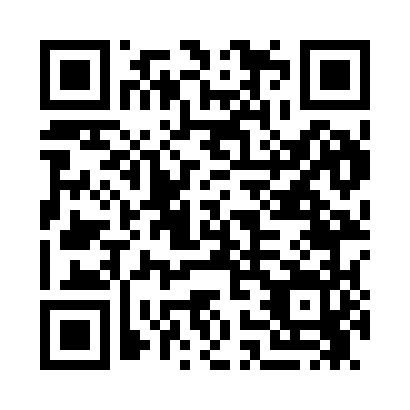 Prayer times for Balsam, Minnesota, USAWed 1 May 2024 - Fri 31 May 2024High Latitude Method: Angle Based RulePrayer Calculation Method: Islamic Society of North AmericaAsar Calculation Method: ShafiPrayer times provided by https://www.salahtimes.comDateDayFajrSunriseDhuhrAsrMaghribIsha1Wed4:175:571:105:088:2310:032Thu4:155:551:105:098:2510:053Fri4:135:541:095:098:2610:074Sat4:115:521:095:098:2710:095Sun4:095:511:095:108:2910:116Mon4:075:491:095:108:3010:137Tue4:055:481:095:118:3110:158Wed4:035:461:095:118:3310:179Thu4:005:451:095:128:3410:1910Fri3:585:441:095:128:3510:2111Sat3:565:421:095:138:3610:2312Sun3:545:411:095:138:3810:2513Mon3:525:401:095:148:3910:2714Tue3:515:381:095:148:4010:2815Wed3:495:371:095:158:4110:3016Thu3:475:361:095:158:4310:3217Fri3:455:351:095:158:4410:3418Sat3:435:341:095:168:4510:3619Sun3:415:331:095:168:4610:3820Mon3:395:321:095:178:4710:4021Tue3:385:311:095:178:4810:4222Wed3:365:301:095:188:5010:4423Thu3:345:291:095:188:5110:4524Fri3:335:281:105:188:5210:4725Sat3:315:271:105:198:5310:4926Sun3:305:261:105:198:5410:5127Mon3:285:251:105:208:5510:5228Tue3:275:251:105:208:5610:5429Wed3:255:241:105:208:5710:5630Thu3:245:231:105:218:5810:5731Fri3:235:231:105:218:5910:59